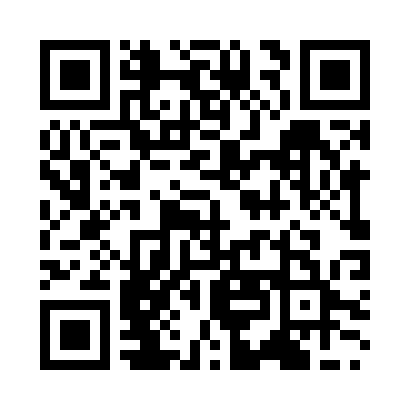 Prayer times for Niigata, JapanWed 1 May 2024 - Fri 31 May 2024High Latitude Method: NonePrayer Calculation Method: Muslim World LeagueAsar Calculation Method: ShafiPrayer times provided by https://www.salahtimes.comDateDayFajrSunriseDhuhrAsrMaghribIsha1Wed3:094:4811:413:296:358:072Thu3:074:4711:413:296:358:093Fri3:064:4611:413:296:368:104Sat3:044:4511:413:296:378:115Sun3:034:4311:413:306:388:136Mon3:014:4211:403:306:398:147Tue3:004:4111:403:306:408:158Wed2:584:4011:403:306:418:179Thu2:574:3911:403:306:428:1810Fri2:564:3811:403:306:438:1911Sat2:544:3711:403:316:448:2012Sun2:534:3611:403:316:458:2213Mon2:514:3611:403:316:458:2314Tue2:504:3511:403:316:468:2415Wed2:494:3411:403:316:478:2616Thu2:474:3311:403:326:488:2717Fri2:464:3211:403:326:498:2818Sat2:454:3111:403:326:508:2919Sun2:444:3111:403:326:518:3020Mon2:434:3011:403:326:518:3221Tue2:424:2911:403:336:528:3322Wed2:404:2811:413:336:538:3423Thu2:394:2811:413:336:548:3524Fri2:384:2711:413:336:558:3625Sat2:374:2711:413:346:558:3826Sun2:364:2611:413:346:568:3927Mon2:354:2611:413:346:578:4028Tue2:354:2511:413:346:588:4129Wed2:344:2511:413:346:588:4230Thu2:334:2411:413:356:598:4331Fri2:324:2411:423:357:008:44